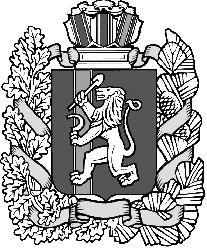 ШЕЛОМКОВСКИЙ СЕЛЬСКИЙ СОВЕТ ДЕПУТАТОВДзержинского района  Красноярского краяРЕШЕНИЕс.Шеломки 14.10.2022                                                                                   № 22-78РО даче согласия на прием краевого имущества в муниципальную собственность Шеломковского сельского поселения Дзержинского района Красноярского края
          В соответствии со статьей 4.1 Закона Красноярского края от 05.06.2008 №5-1732 «О порядке безвозмездной передачи  в муниципальную собственность имущества, находящегося в государственной собственности края, и безвозмездного приема имущества, находящегося в муниципальной собственности, в государственную собственность края», руководствуясь Положением о порядке управления и распоряжения муниципальной собственностью муниципального образования Шеломковский сельсовет, Уставом муниципального образования Шеломковский сельсовет, на основании письма министерства сельского хозяйства и торговли Красноярского края  № 24-27/5510 от 13.10.2022 Шеломковский сельский Совет депутатов  РЕШИЛ:           1. Принять краевое имущество в муниципальную собственность администрации Шеломковского сельсовета Дзержинского района Красноярского края в соответствии с приложением 1 к настоящему решению.           2.Поставить имущество на баланс администрации Шеломковского сельсовета Дзержинского района Красноярского края и использовать данное имущество за счет средств местного бюджета.          3. Включить имущество в реестр муниципальной собственности администрации Шеломковского сельсовета.          4. Решение вступает в силу со дня подписания и подлежит опубликованию в установленном порядке. Председатель Шеломковского сельского Совета депутатов:                                               Т.Г.АнтоненкоГлава Шеломковского сельсовета:                            С.В.Шестопалов Приложение 1 к Решению Шеломковского сельского Совета депутатов № 22-78Р от 14.10.2022Перечень предлагаемого к передаче имущества из краевой собственности в муниципальную собственность Шеломковского сельсовета Дзержинского района Красноярского края№п/пНаименование имуществваИдентификационный (заводской) номерКоличество, шт.Год выпускаБалансовая стоимость, руб1Трактор Беларус -82.1Y4R900Z01N1123485120222 695 666.672Плуг общего назначения ПЛН 3-3572791202299 209,19